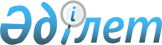 О предоставлении в 2016 году мер социальной поддержки специалистам в области здравоохранения, образования, социального обеспечения, культуры, спорта и агропромышленного комплекса, прибывшим для работы и проживания в сельские населенные пункты районаРешение маслихата Сарыкольского района Костанайской области от 1 апреля 2016 года № 12. Зарегистрировано Департаментом юстиции Костанайской области 15 апреля 2016 года № 6292

      В соответствии с пунктом 8 статьи 18 Закона Республики Казахстан от 8 июля 2005 года "О государственном регулировании развития агропромышленного комплекса и сельских территорий", Сарыкольский районный маслихат РЕШИЛ:



      1. Предоставить в 2016 году специалистам в области здравоохранения, образования, социального обеспечения, культуры, спорта и агропромышленного комплекса, прибывшим для работы и проживания в сельские населенные пункты района подъемное пособие и социальную поддержку для приобретения или строительства жилья.



      2. Настоящее решение вводится в действие по истечении десяти календарных дней после дня его первого официального опубликования.

 

       И.о. руководителя государственного



      учреждения "Отдел ветеринарии



      акимата Сарыкольского района"



      ________________ Д. Сексенбаева



      1 апреля 2016 год



      И.о.руководителя государственного



      учреждения "Отдел экономики и



      бюджетного планирования акимата 



      Сарыкольского района"



      __________________ С. Джумагулов



      1 апреля 2016 год

 
					© 2012. РГП на ПХВ «Институт законодательства и правовой информации Республики Казахстан» Министерства юстиции Республики Казахстан
				

      Председатель внеочередной сессии,

секретарь районного маслихатаК. Базарбаева